Ecotherapy Programme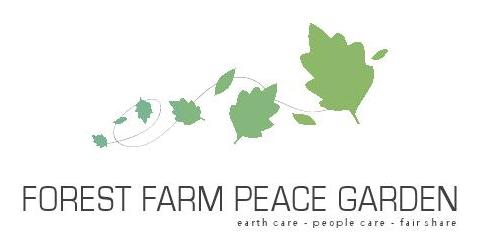 Referral FormForest Farm Peace Garden accepts referrals for people experiencing mild to moderate mental health support needs, such as stress and anxiety, depression, isolation or low self-esteem. Our organisation provides tailored support and we assess client’s needs on a case-by-case basis in consultation with the client, referrer, family members and/or carers. We may ask you to provide a support worker if their needs are too great.Please fill out this form giving as much information as possible. We would prefer type, not handwriting. Please return this form via post or password protected email.Client detailsReason for referral Client historyRisk historyOther health problems or disabilities that we should be aware ofe.g. allergies, insulin dependent diabetes, epilepsy, heart condition, back pain, injury etcReferring organisation detailsPlease provide details of who will be the client’s point of contact in the event of an emergencyTHIS MUST BE COMPLETED.If you are not the client’s GP or medical practitioner, please provide their details and any other relevant professional.Upon signing this form you are agreeing to be available as a point of contact for the client, or you will have provided a suitable person to act on your behalf. We occasionally do monitoring work and may ask you or the client for specific feedback.Forest Farm Peace Garden commits to treating personal information with respect and in accordance with the General Data Protection Regulations. For further information about our privacy practices please visit our website: www.forestfarmpeacegarden.org  On completion please email this form with password protection to: fran@forestfarmpeacegarden.orgOr print and post to: Forest Farm Peace Garden, 98-100 Ilford Lane, Ilford, Essex IG1 2LDEcotherapy enquiries & contact number for visits: 07525 125057Name Date of BirthAddressContact NumberEmailWhat can this person gain in terms of their:Mental Health Social HealthPhysical Health What do you know about this person's current mental health and history of mental health, including diagnosis where relevant?Does this person have any special needs/requirements?  Does this person have a care plan or other mental health support in place? Eg. care co-ordinator etcIf relevant, please give detail of any history of non-engagement with previous programmes or non-concordance with treatment you are aware ofAny history of suicide attempts or deliberate self-harmAny history of anger management issues, violence or verbal aggressionAny history of the use of drugs and alcoholAny history of risk of exploitation from others - including financial, sexual, physical or neglectAny other concernsReferrer nameOrganisationRelationship to clientAddressContact numberEmailNameRelationship to ClientAddressContact Number & EmailProfessionNameAddressTel. No/Email GPPsychiatrist/ Community RMNSignature:Print Name:Date: